Дневникпроведения «Недели антикоррупционных инициатив» в МО «Мелекесский район» 08.12.2015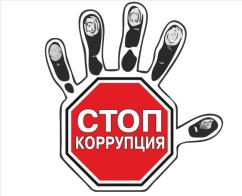 №п/пНаименование мероприятийи место проведенияСрок исполненияИсполнителиФотоотчет1.2.Организация работы телефона «горячей линии»Весь период проведения«Недели антикоррупционных инициатив»  Главный специалист-эксперт (по работе со СМИ и обращениям граждан) отдела общественных коммуникаций.Шуваева Е.И3.Мое осмысление слова Коррупция после прочтения комедии Н.В.Гоголя "Ревизор"  7-8 классы, 29 чел МКОУ СОШ с. Филипповка8.12.2015Абдуллина Л.Р.4.Анкетирование учащихся по теме "Коррупция и власть" МКОУ СОШ №1 Мулловка8.12.20155в 7 классе МКОУ СОШ № 2 р.п. Мулловка был проведен классный час на тему "Почему в России терпимое отношение к коррупции." 8.12.2015Дети активно принимали участие в беседе. Выдвигали свои версии по борьбе с коррупцией. 6Диспут «Что такое коррупция?» МКОУ СОШ с. Сабакаево8.12.2015Юреева Н.В.Учавствовали учащиеся 9-11 кл (25ч)7Выпуск информационной газеты «Дети против коррупции МКОУ СОШ №2 р.п. Новая Майна8.12.2015Штанакова Н.А.Министр информации8Анкетирования среди учащихся 9-10 классов на тему. "Формирование антикоррупционного  мировоззрения" МКОУ СОШ с. Лесная Хмелека8.12.20159анкетирование по теме «От тюрьмы и от сумы не зарекайся» (анкета прилагается) среди учащихся 7-9 классов. МКОУ СОШ с. Старая Сахча8.12.2015Владимиркиной Е. С.10Круглый стол "Коррупция и антикоррупционная стратегия в современной России" МКОУ ООШ с. Степная Васильевка8.12.2015